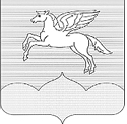  АДМИНИСТРАЦИЯГОРОДСКОГО ПОСЕЛЕНИЯ «ПУШКИНОГОРЬЕ»П О С Т А Н О В Л Е Н И Е (проект).2017  № В соответствии с Федеральным законом от 2 марта 2007 года N 25-ФЗ "О муниципальной службе в Российской Федерации", Законом Псковской области от 30.07.2007 N 700-ОЗ "Об организации муниципальной службы в Псковской области", распоряжением Правительства РФ от 28.12.2016 N 2867-р "Об утверждении формы представления сведений об адресах сайтов и (или) страниц сайтов в информационно-телекоммуникационной сети "Интернет", на которых государственным гражданским служащим или муниципальным служащим, гражданином Российской Федерации, претендующим на замещение должности государственной гражданской службы Российской Федерации или муниципальной службы, размещались общедоступная информация, а также данные, позволяющие его идентифицировать", Администрация городского поселения «Пушкиногорье»ПОСТАНОВЛЯЕТ:        1. Утвердить Положение о представлении гражданами, претендующими на замещение должностей муниципальной службы или замещающими должности муниципальной службы в городского поселения «Пушкиногорье» сведений об адресах сайтов и (или) страниц сайтов в информационно-телекоммуникационной сети "Интернет", на которых гражданин, претендующий на замещение должности муниципальной службы, муниципальный служащий размещали общедоступную информацию, а также данные, позволяющие их идентифицировать, согласно приложению 1.2. Разместить настоящее постановление на официальном сайте Администрации городского поселения «Пушкиногорье».3. Настоящее постановление вступает в силу со дня его официального опубликования.4. Контроль за исполнением настоящего постановления оставляю за собой.Глава  Администрациигородского поселения«Пушкиногорье»                                                                     О.А. Шляхтюк Приложение 1 к постановлениюАдминистрации городского поселения «Пушкиногорье»от .. № ..  Положение о представлении гражданами, претендующими на замещение должностей муниципальной службы или замещающими должности муниципальной службы в Администрации городского поселения «Пушкиногорье», сведений об адресах сайтов и (или) страниц сайтов в информационно- телекоммуникационной сети "Интернет", на которых гражданин, претендующий на замещение должности муниципальной службы, муниципальный служащий размещали общедоступную информацию, а также данные, позволяющие их идентифицировать 1. Настоящее Положение определяет порядок представления гражданами, претендующими на замещение должностей муниципальной службы или замещающими должности муниципальной службы в Администрации городского поселения «Пушкиногорье», сведений об адресах сайтов и (или) страниц сайтов в информационно- телекоммуникационной сети "Интернет", на которых гражданин, претендующий на замещение должности муниципальной службы, муниципальный служащий размещали общедоступную информацию, а также данные, позволяющие их идентифицировать.2. Обязанность представлять сведения об адресах сайтов и (или) страниц сайтов в информационно-телекоммуникационной сети "Интернет", на которых гражданин, претендующий на замещение должности муниципальной службы, муниципальный служащий размещали общедоступную информацию, а также данные, позволяющие их идентифицировать в соответствии с федеральными законами возлагается на:       а) гражданина, претендующего на замещение должности муниципальной службы (далее - гражданин), - при поступлении на службу за три календарных года, предшествующих году поступления на муниципальную службу;б) муниципального служащего - ежегодно за календарный год, предшествующий году представления указанной информации, за исключением случаев размещения общедоступной информации в рамках исполнения должностных обязанностей муниципального служащего.    3. Сведения, указанные в пункте 1 настоящего Положения, представляются по форме, утвержденной распоряжением Правительством Российской Федерации от 28 декабря 2016 г. N 2867-р (приложение 2 к настоящему постановлению):а) гражданами, претендующими на замещение должности - при поступлении на муниципальную службу;       б) муниципальными служащими - не позднее 1 апреля года, следующего за отчетным.    4. Сведения, указанные в пункте 1 настоящего Положения, представляются главному специалисту Администрации городского поселения «Пушкиногорье», ответственному за ведение кадровой работы.  5. По решению работодателя уполномоченные им муниципальные служащие осуществляют обработку общедоступной информации, размещенной претендентами на замещение должности муниципальной службы и муниципальными служащими в информационно-телекоммуникационной сети "Интернет", а также проверку достоверности и полноты сведений, предусмотренных пунктом 1 настоящего Положения.Приложение 2к постановлениюАдминистрации городского поселения «Пушкиногорье»от ..№..ФОРМАпредставления сведений об адресах сайтов и (или) страниц сайтов
в информационно-телекоммуникационной сети “Интернет”, на которых муниципальным служащим, гражданином Российской Федерации,
претендующим на замещение должности  муниципальной службы, размещались общедоступная информация, а также данные, позволяющие его идентифицироватьЯ,  (фамилия, имя, отчество, дата рождения,серия и номер паспорта, дата выдачи и орган, выдавший паспорт,	,должность, замещаемая муниципальным служащим, или должность, на замещение которой претендует гражданин Российской Федерации)в информационно-телекоммуникационной сети “Интернет” общедоступной информации 1, а также данных, позволяющих меня идентифицировать:Достоверность настоящих сведений подтверждаю.(Ф.И.О. и подпись лица, принявшего сведения)Об утверждении Положения о представлении гражданами, претендующими на замещение должностей муниципальной службы или замещающими должности муниципальной службы в Администрации городского поселения «Пушкиногорье», сведений об адресах сайтов и (или) страниц сайтов в информационно- телекоммуникационной сети "Интернет", на которых гражданин, претендующий на замещение должности муниципальной службы, муниципальный служащий размещали общедоступную информацию, а также данные, позволяющие их идентифицироватьсообщаю о размещении мною за отчетный период с 1 января20г. по 31 декабря  20г.№Адрес сайта 2 и (или) страницы сайта 3
в информационно-телекоммуникационной сети “Интернет”12“”20г.(подпись муниципального служащего, гражданина Российской Федерации, претендующего на замещение должности муниципальной службы)